Hampstead Chorus Rehearsal Schedule - Autumn Term 2020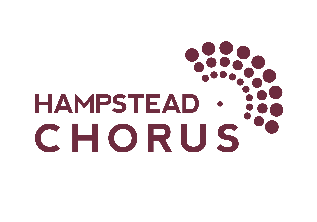 Carmina Burana – Carl OrffSeptember23rd 	7.30 pm	Rehearsal	1. O Fortuna pp.5-152. Fortune plango vulnera pp.15-1830th	7.30 pm	Rehearsal	3. Veris leta facies pp.19-25,  					5. Ecce gratum pp.28-39October7th	7.30 pm	Rehearsal	7. Floret silva pp.43-538. Chramer, gip die varwe mir pp.54-56 (all sops in Coro piccolo)14th 	7.30 pm	Rehearsal	9. Swaz hie gat umbe pp.58-64(including the middle section Chume, chum which will be sung tutti)10. Were diu werlt alle min pp.65-6612. Olim lacus colueram p.72 (Altos sing tenor 1, tenors sing tenor 2, basses sing bass 2)21st 	7.30 pm	Rehearsal	13. Ego sum abbas pp. 73-74 (Tenors and basses only)14. In taberna quando sumus pp.75-83 (Tenors and basses, altos to sing with tenors from p.82 bar 2)15. Amor volat undique (Sops & Altos sing Ragazzi) pp.84-86+ Revision for S & A					+ Sing through all music to date.28th	No rehearsal (UCS half term)November4th	7.30 pm 	Rehearsal	18. Circa mea pectora pp.93-9519. Si puer cum puellula pp 95-96 (N.B. both staves have three parts but never sing at the same time. The upper stave will be A, T, B, the lower stave will be T, B1, B2)+ Revision11th 	7.30 pm 	Rehearsal	20. Veni, veni, venias pp.97-103 + Revision18th   	7.30 pm 	Rehearsal	22. Tempus est iocundum pp.105-114 + Revision25th   	7.30 pm 	Rehearsal 	24. Blanziflor et Helena pp.115-117, 25. O Fortuna pp.-118-128 (exactly as opening)+ RevisionDecember2nd	7.30 pm	Rehearsal	Sing throughProgramme: We are singing Carmina Burana (Schott Musik) Recommended recordings, YouTube versions and learning aids are all on the website.All rehearsals will be held online via Zoom – details will be provided to recipients. If you miss a rehearsal or find a passage tricky which we have covered, please go through it in your own time, via one of the learning aids (details on the choir website), as it will be difficult to accommodate all individual requests give the format of rehearsals.  We hope that, in due course, it will be possible for the choir to perform this work.SCW